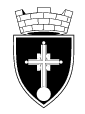 РЕПУБЛИКА СРБИЈА – ГРАД  БЕОГРАДГРАДСКА ОПШТИНА ВРАЧАРКомисија за спорт и рекреацијуГрадске општине ВрачарБеоград, Његошева 77Образац 2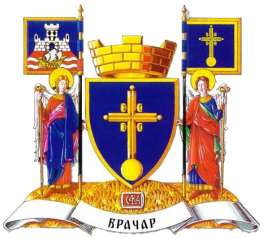 ГРАДСКА ОПШТИНА ВРАЧАРДЕО 1ПОДАЦИ О ОРГАНИЗАЦИЈИ ПОДНОСИОЦУ ПРЕДЛОГА ПРОГРАМА НАПОМЕНА: Годишњи програм наведен у овом обрасцу подноси  Савез спортова Врачар сходно члану 138. став 5. Закона о спорту.ПОДАЦИ О НОСИОЦУ ПРОГРАМАДЕО 2Назив програма:Врста програма (изградња; одржавање – реконструкција, адаптација, санација; опремање):Износ који се потражује:Подаци о спортском објекту који се гради/одржава/опрема:назив спортског објекталокација – насеље, адреса, број катастарске парцеле и КОврста спортског објекта (затворени спортски објекат, отворени спортски објекат, јавни спортски објекат, школски спортски објекат)површина спортског објекта (укупна и по деловима)категорија спортског објекта према Нацоналној категоризацији спортских објекатаимовинско правни статус земљишта/спортског објекта (власник)спортске и друге организације које користе спортски објекаткорисници спортског објекта (број спортиста и број гледалаца, просечна година старости спортиста корисника, број сати коришћења)да ли спортски објекат испуњава прописане услове, у складу са Законом о спорту, за обављање спортских активности и делатности на њему (ближе описати испуњеност услова)?да ли је спортски објекат уписан у националну  евиденцију спортских објеката код Завода за спорт и медицину спорта Републике Србије, у складу са Законом о спорту?степен изграђености (%) – код објеката у изградњида ли је урбанистичким условима предвиђена могућност изградње спортског објекта на наведеној локацији?Циљеви програма (кратак опис инвестиције/програма):Општи циљевиПосебни циљеви (сврха програма)Оправданост и очекивани резултати програма:Како се програм уклапа у потребе и интересе грађана у области спорта у градској општини и основне циљеве и приоритете Програма развоја спортаЦиљне групе и процењен број директних и индиректних корисника Каква је локална и регионална покривеност са сличним спортским објектимаОпис резултата –користи које настају као последица успешно изведених активности); утицај на циљне групе Организације које носилац програма намерава да укључи у реализацију програмаВреме реализације програма:Време (месец и година) почетка реализацијеВреме завршетка реализацијеПодаци о типу/врсти радова (активности):Спецификација радова/активностиДинамика радова (активности)Евалуација програма (како ће бити праћена реализација програма, укључујући и наменско коришћење средстава, како ће бити вршено оцењивање реализације програма; хоће ли евалуација бити унутрашња или спољна):Како ће бити праћена реализација програма?Како ће бити праћено наменско коришћење средстава?План еваулације – Које ће се процедуре за процену успешности програма користити (са становишта ефикасности, успешности, утицаја, релевантности и одрживости) – ко ће радити евалуацију, шта, кад и како, се оцењује, који су индикатори успешности реализције циљева?Одрживост програма:Финансијски аспекти – како ће се објекат финансирати по завршетку програма?Коме ће припадати „власништво“ над резултатитима програма?На који начин ће се управљати (укључујући и  одржавње) изграђеним спортским објектомАналаиза потенцијалних ризика и препрека за реализацију програма  и начини реакције на њих?Буџет програма – план финансирања и трошкови (врста трошкова и висина потребних средстава):Укупна вредност програмаИзнос до сада уложених средстава (из  претходних година – код програма који је започет ранијих година)Износ средстава за завршетак целокупног програмаНефинансијско учешћеБуџет програма (план финансирања)Потребна средства за реализацију програмаТрошкови реализације програма (бруто)Временски план употребе средстава Колико је укупно уложено у последњих пет година и из којих извораИнформације о јавним набавкама које су потребне за спровођење програма: Да ли за планиране активности постоји потребна документацију и складу са законом којим се уређује планирање и изградња објеката (власнички лист, употребна дозвола за постојећи спортски објекат, локацијска дозвола, главни пројекат, грађевинска дозвола, решење којим се одобрава извођење радова на адаптацији или санацији – година издавања, односно прибављања)?Степен спремности програма:Подаци о опреми која се набавља (код програма опремања спортског објекта):На који начин ће у јавности бити промовисан програм и градска општина  као давалaц средстава:Посебне напомене:ДЕО 3ПРИЛОЗИ УЗ ПРЕДЛОГ ПРОГРАМАНосилац програма: НАПОМЕНА:У прилогу мора бити приложена сва документација којом се доказује испуњеност прописаних услова и критеријума за финансирање програма (предрачун радова; власнички лист за земљиште и објекат; уговор о заједничком улагању; решење о регистрацији; изјава о непостојању законских препрека за добијање програма; локацијска дозвола, грађевинска дозвола или решење којим се одобрава извођење радона на адаптацији или санацији спортског објекта; главни пројекат према закону код изградње објеката; окончану или последњу привремену ситуацију за извршене радове и извештај надзорног органа – код фазне изградње; други докази).ДЕО 4УПУТСТВА: Предлог програма треба да прати Пропратно писмо у коме се наводе најосновније информације о организацији и предложеном програму (назив, временско трајање, финансијски износ тражених средстава). Пропратно писмо потписује лице овлашћено за заступање организације.Предлог програма изградње, опремања и одржавања спортског објекта, подноси, власник, земљишта или спортског објекта, уз сагласност власника земљишта, односно спортског објекта (чл. 116. ст. 5. Закона о спорту).За набавку добара и услуга потребних за реализацију програма мора се планирати спровођење јавне набавке у складу са законом.Трошкови реализације програма морају бити у оквиру сваке ставке раздвојени на подтрошкове, према врсти, са међузбиром.Обавезно треба поштовати форму при попуњавању обрасца и ништа не мењати у односу на већ унет текст у обрасцу (немојте брисати, мењати редослед питања и сл.). Програм треба написати тако што се у обрасцу одговара на постављена питања – ништа се не „подразумева“.Образац треба попунити фонтом ариал 10, без прореда. Једино дозвољено одступање је болд или италик, ако се нађе за потребно.Образац обавезно потписати плавом хемијском или пенкалом и ставити печат.ИЗЈАВА: Изјављујем да смо упознати и сагласни да надлежни орган градске општине није у обавези да одобри и финансира предложени програм. Изјављујем, под материјалном и кривичном одговорношћу, да су подаци наведени у овом обрасцу и документима поднетим уз овај образац истинити, тачни и веродостојни.Изјављујем да надлежни орган градске општине може сматрати, у складу са Законом о спорту, да је предлог програма повучен уколико се не одазовемо позиву за закључење уговора у року од осам дана од дана позива или не извршим тражена прецизирања и интервенције у предлогу програма. Место и датум: _______________________________ПРЕДЛОГ ГОДИШЊЕГ  ПРОГРАМА ОРГАНИЗАЦИЈА У ОБЛАСТИ СПОРТАКОЈИМ СЕ ОСТВАРУЈУ ПОТРЕБЕ И ИНТЕРЕСИ ГРАЂАНАУ ОБЛАСТИ СПОРТА КРОЗ ИЗГРАДЊУ, ОПРЕМАЊЕ И ОДРЖАВАЊЕ СПОРТСКИХ ОБЈЕКАТАУ 20__. ГОДИНИНАЗИВ ОРГАНИЗАЦИЈЕ: ......................................................................АПЛИКАЦИОНИ ФОРМУЛАРПун назив:Седиште и адреса:Број телефона:Факс:Е-маил:Интернет страна (Wеб страна)Особа за контакт (име, презиме, адреса, мејл, телефон, мобилни телефон):Пун назив:Скраћени назив:Седише и адреса:Број телефона:Факс:Е-маил:Интернет страна (Wеб страна):Број тек. рачуна и назив и адреса банке:Број динарског наменског рачуна који се води код Управе за трезор:Порески идентификациони број:Матични број:Особа за контакт (име, презиме, адреса, мејл, телефон, мобилни телефон):Број под којим је спортски објекат уписан у Матичну евиденцију:Категорија спортског објекта у Националној категоризацији спортских објеката:Стицање статуса спортског објекта од националног значаја:Година оснивања:Орган код кога је организација регистрована и регистарски број:Датум одржавања последње седнице Скупштине:Укупни приходи у претходној години:Планирани приходи у текућој години:Да ли  постоје ограничења у коришћењу имовине и обављању делатности (стечај,  ликвидација, забрана обављања делатности):Да ли организација има у току судске и арбитражне спорове (које и вредност спора):Да ли је организација у последње две године правноснажном одлуком кажњена за прекршај или привредни преступ везан за њену делатност:Да ли организација има блокаду рачуна, пореске дугове или дугове према организацијама социјалног осигурања:Назив програма који је у претходној години финансиран из јавних прихода,  датум подношења извештаја и да ли је реализација програма позитивно оцењена:Руководилац програма (име, презиме, адреса, број телефона, мејл адреса):Укупни трошкови програмаИзнос који се потражује од градске опптине% укупних трошкова програма који се тражи од градске општинеТип рада - називПланирани износ средстава за извођење радова (активности)1.2.3.ОЧЕКИВАНИ ИЗВОРИ ПРИХОДАВисина планираних средставаГрадска општина:Друге јавне власти (навести које):Сопствена средства:Остали извори:УКУПНИ ПРИХОДИВРСТА ТРОШКОВАЈЕДИНИЦА МЕРЕБРОЈ ЈЕДИНИЦАЦЕНА ПО ЈЕДИНИЦИУКУПНОДиректни трошкови  - спецификација потребних радова1.2.3.Укупни оправдани директни трошковиИндиректни трошкови носиоца програма (максимално 15% од укупне вредности програма)1. Зараде запослених:2. Остали трошкови:Укупни оправдани индиректни трошковиУКУПНОБр.Обавезни прилози (у зависности од природе програма)подносилац(означити X)Градска општинаНапомене1.пропратно писмо:2.копија решења о регистрацији организације:3.два примерка обрасца предлога програма:4.ЦД/флеш са предлогом програма:5.изјава да не постоје препреке из члана 119. ст. 6. и 133. ст. 4. Закона о спорту:6.одлука надлежног органа носиоца програма о подношењу предлога програма:7.изјава о партнерству попуњену и потписану од стране свих партнера у програму:8.власнички лист за земљиште и објекат:9.уговор о заједничком улагању:10.локацијска дозвола:11.грађевинска дозвола или решење којим се одобрава извођење радона на адаптацији или санацији спортског објекта:12.главни пројекат према закону код изградње објеката:13.окончану или последњу привремену ситуацију за извршене радове:14.извештај надзорног органа – код фазне изградње:15.изјава да су обезбеђена финансијска средства за израду и контролу техничке документације, ангажовање стручног надзора, технички преглед и прибављање употребне дозволе, укњижбу и сл.:16.предрачун радова:Необавезни прилози1.писмо препоруке:РУКОВОДИЛАЦ ПРОГРАМА_______________________М.П.ЛИЦЕ ОВЛАШЋЕНО ЗА ЗАСТУПАЊЕ ПОДНОСИОЦА ПРЕДЛОГА ПРОГРАМА_________________________